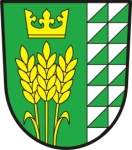 OBEC ZDECHOVICEVýroční zpráva povinného subjektu o své činnosti v oblasti poskytování informací podle zákona č. 106/1999 Sb., o svobodném přístupu k informacím, za rok 2022- počet podaných žádostí o informace:  0
- počet vydaných rozhodnutí o odmítnutí žádosti: 0- počet podaných odvolání proti rozhodnutí: 0- opis podstatných částí každého rozsudku soudu ve věci přezkoumání zákonnosti rozhodnutí povinného subjektu o odmítnutí žádosti o poskytnutí informace:        v roce 2022 nebyl vydán žádný rozsudek- přehled všech výdajů, které povinný subjekt vynaložil v souvislosti se soudními řízeními o právech a povinnostech podle zákona č. 106/1999 Sb., a to včetně nákladů na své vlastní zaměstnance a nákladů na právní zastoupení: 0- výčet poskytnutých výhradních licencí, včetně odůvodnění nezbytnosti poskytnutí výhradní licence: 0     e ) - počet stížností podaných podle § 16a zákona č. 106/1999 Sb., o svobodném                 přístupu k informacím, důvody jejich podání a stručný popis způsobu jejich vyřízení: 0- další informace vztahující se k uplatňování zákona č. 106/1999 Sb., o svobodném přístupu k informacím: 0